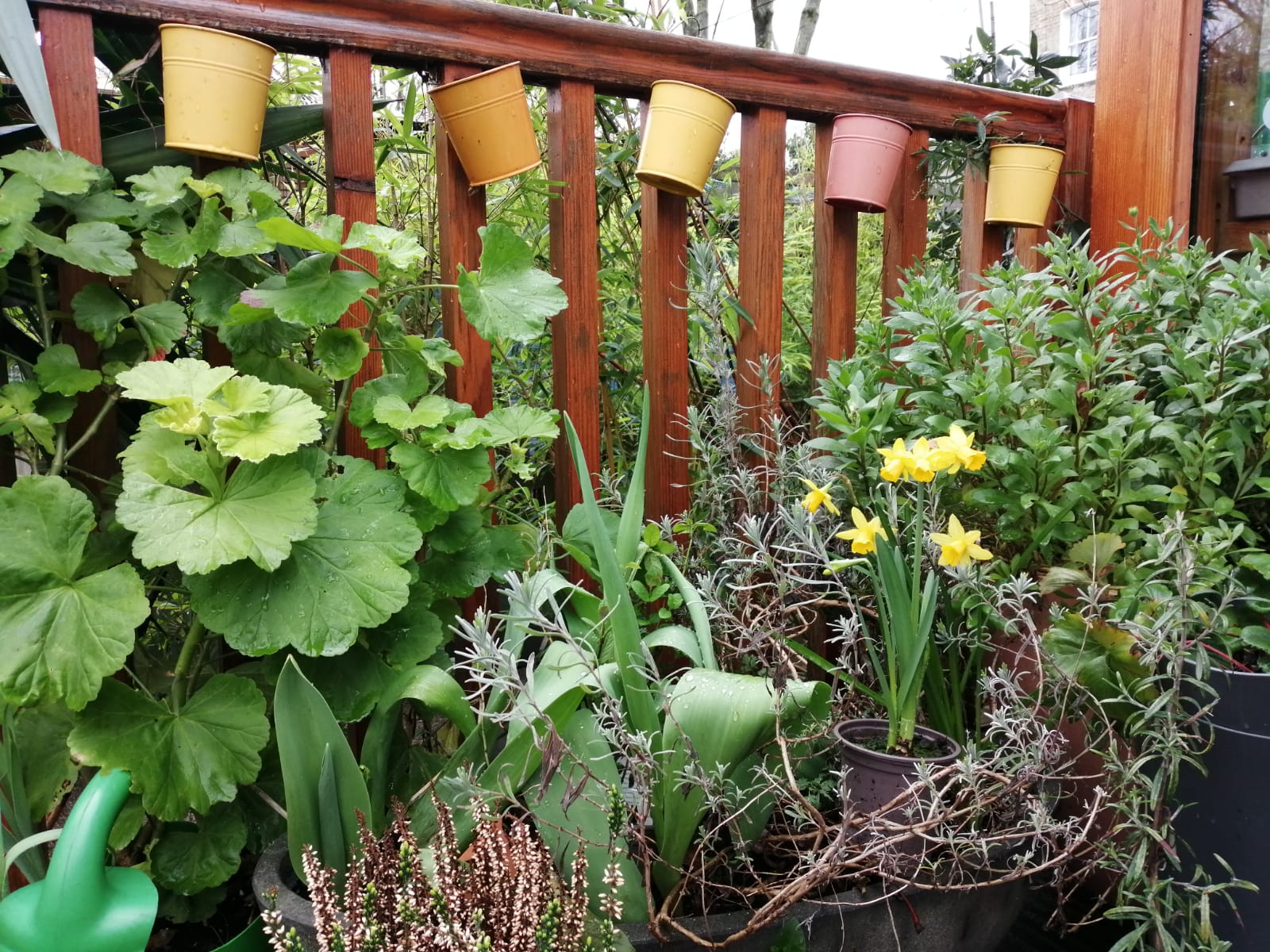 Our project ‘Naturehood for our Neighbourhood’ is funded by Islington Council’s Community Chest.'Islington Council’s Community Chest is funded by Islington Council,                                                                  in partnership with the Cripplegate Foundation’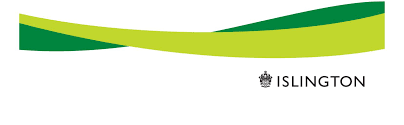 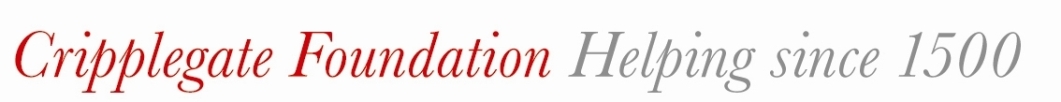 